Al Dirigente ScolasticoIstituto Comprensivo “E. Toti” Via Papa Giovanni XXIII, 32 20823 Lentate sul Seveso (MB)Oggetto: Richiesta autorizzazione esercizio libera professioneIl sottoscritto		, nato a  				 il	residente a		in via			, in servizio presso codesto Istituto in qualità di insegnante con contratto a tempo	di	, 	iscritto all’albo degli abilitati per l’esercizio della libera professione di  	 	nella Provincia di	,C H I E D Ealla S.V. ai sensi delle vigenti disposizioni l’AUTORIZZAZIONE ad esercitare la libera professione diIl sottoscritto dichiara, sotto la propria responsabilità, ai sensi dell’articolo 508 del Decreto L.vo 16/04/1994 n. 297, che tale esercizio non è di pregiudizio all’ assolvimento di tutte le attività inerenti alla funzione docente ed è compatibile con l’orario di insegnamento e di servizio.Il sottoscritto dichiara inoltre di essere a conoscenza di quanto disposto dall’art. 53 D. L. vo n° 165/2001 in merito a incompatibilità, cumulo di impieghi e incarichi.Data,		Firma       	**************************************************************************************************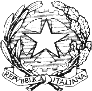 Istituto Comprensivo “E. Toti” - Via Papa Giovanni XXIII, 32 - 20823 Lentate s/SProt. n.	del  	Al Prof.     	Agli ATTIOggetto: Autorizzazione Esercizio Libera ProfessioneVISTA la richiesta del Prof.		in servizio presso questo Istituto, assunta a prot. n.	del	il Dirigente Scolastico, ai sensi dell’articolo 508 del Decreto L.vo 16/04/1994 n. 297,A U T O R I Z Z ALO SVOLGIMENTO DELL’ATTIVITA’ RICHIESTA, perché tale esercizio non è di pregiudizio all’assolvimento delle attività inerenti la funzione docente ed è compatibile con l’orario di insegnamento e di servizio.Tale autorizzazione verrà immediatamente revocata qualora, per qualunque motivo, divenisse pregiudizievole ai doveri d’ufficio.Il Dirigente Scolastico Dott.ssa Tolomea Rubino